基隆市 堵南國小 105 學年度 一年級 學校本位課程 主題教學本位課程包含能源、閱讀、海洋三種交集海洋能源一、教學目標二、教學節數：上下學期各20節三、主題教學架構(一)上學期(二)下學期四、愛寶能源大蒐秘─「愛寶徽章」評鑑指標(一)能認識再生能源與非再生能源。(二)能進行簡易資源回收分類。四、本位課程教學進度總表：(一)105學年度上學期(二)105學年度下學期五、教學活動設計：堵南國小能源課程教學活動設計 設計者：一年級教師 堵南國小海洋課程教學活動設計 設計者：一年級教師  堵南國小閱讀課程教學活動設計 設計者：一年級教師  堵南國小能源課程教學活動設計 設計者：一年級教師  堵南國小海洋課程教學活動設計 設計者：一年級教師  堵南國小海洋課程教學活動設計 設計者：一年級教師  堵南國小閱讀課程教學活動設計 設計者：一年級教師  	                                                     年  班 姓名：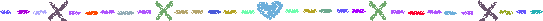 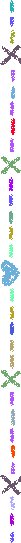 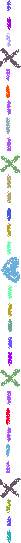 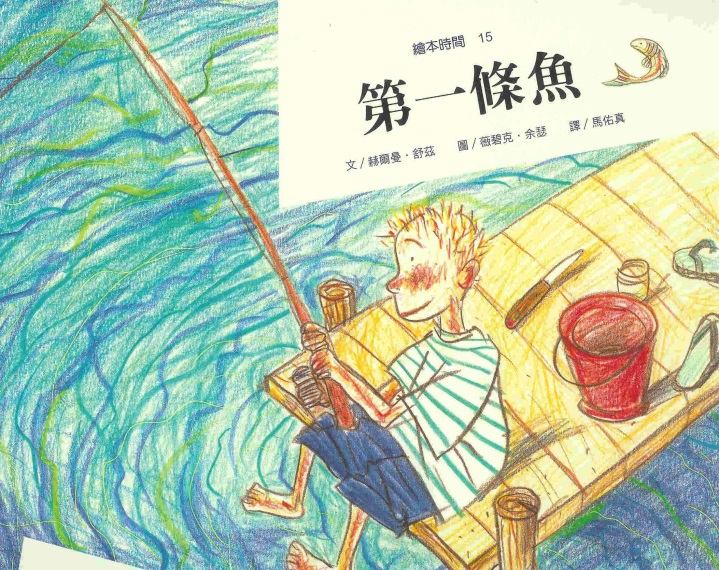 為什麼亨利爺爺要一個人先到海邊去?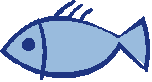 □討厭勞爾一家人        □孤僻  □希望一個人靜靜想事情亨利爺爺帶勞爾到海邊做什麼呢?  □游泳  □釣魚  □玩沙勞爾釣到魚之後，在海邊用餐的客人反應是什麼?  □讚美勞爾很棒  □指責勞爾虐待動物    □要求勞爾把魚送給大家吃亨利爺爺說什麼話鼓勵勞爾做選擇?如果你是勞爾，當你釣到魚之後你會怎麼做呢?閱讀期能讓學生「愛閱讀」，並藉閱讀增進學生語文能力。能源認識能源對生活的重要性，啟迪環教探究之心。能知道能源的簡易分類。展現統整能力並能珍惜能源。海洋期能讓學生「認識」海洋生物。能源教育（4節）海洋教育（6節）閱讀教育（10節）單元名稱再生多能能源危機知多少乘風遠航
--《跟著夢想前進—哥倫布》彩色魚能源教育（4節）海洋教育（6節）閱讀教育（10節）單元名稱再生多能能源喜相逢海洋Show Time龍宮彩繪師第一條魚週次實施日期單元名稱單元學習目標節數安排一8/29--9/2彩色魚介紹彩色魚一書的內容1二9/5--9/9彩色魚介紹彩色魚一書的內容1三9/12--9/16彩色魚介紹彩色魚一書的內容1四9/19--9/23彩色魚觀察魚的形狀及顏色1五9/26--9/30彩色魚觀察魚的形狀及顏色1六10/3--10/7彩色魚利用指印畫完成魚的圖畫1七10/10--10/14能源危機知多少從日常生活中辨別不同的能源(非再生能源一)1八10/17--10/21能源危機知多少從日常生活中辨別不同的能源(非再生能源一)1九10/24--10/28能源危機知多少從日常生活中辨別不同的能源(非再生能源一)1十10/31--11/4能源危機知多少從日常生活中辨別不同的能源(非再生能源一)1十一11/7--11/11乘風遠航
--《跟著夢想前進—哥倫布》帶讀《跟著夢想前進—哥倫布》1十二11/14--11/18乘風遠航
--《跟著夢想前進—哥倫布》帶讀《跟著夢想前進—哥倫布》1十三11/21--11/25乘風遠航
--《跟著夢想前進—哥倫布》介紹《跟著夢想前進—哥倫布》中的圖畫1十四11/28--12/2乘風遠航
--《跟著夢想前進—哥倫布》討論要航海遠行的船隻應該有怎樣的條件1十五12/5--12/9乘風遠航
--《跟著夢想前進—哥倫布》完成《跟著夢想前進—哥倫布》學習單1十六12/12--12/16乘風遠航
--《跟著夢想前進—哥倫布》畫出心目中的「聖瑪利亞號」1十七12/19--12/23彩色魚利用指印畫完成魚的圖畫1十八12/26--12/30彩色魚利用指印畫完成魚的圖畫1十九1/2--1/6彩色魚模仿不同魚類的游泳動作1二十1/9--1/13彩色魚模仿不同魚類的游泳動作1合計20週次實施日期單元名稱單元學習目標節數安排一2/13--2/17能源喜相逢從日常生活中辨別不同的能源(非再生能源二)1二2/20--2/24能源喜相逢從日常生活中辨別不同的能源(非再生能源二)1三2/27--3/3能源喜相逢從日常生活中辨別不同的能源(非再生能源二)1四3/6--3/10能源喜相逢從日常生活中辨別不同的能源(非再生能源二)1五3/13--3/17第一條魚引導閱讀，了解故事的內容。1六3/20--3/24第一條魚引導閱讀，了解故事的內容。1七3/27--3/31第一條魚透過師生的問答討論，發表對問題的看法。1八4/3--4/7第一條魚透過師生的問答討論，發表對問題的看法。1九4/10--4/14第一條魚透過師生的問答討論，發表對問題的看法。1十4/17--4/21海洋Show Time利用肢體動作表演出海洋生物的特色1十一4/24--4/28海洋Show Time利用肢體動作表演出海洋生物的特色1十二5/1--5/5龍宮彩繪師完成海洋生物玻璃彩繪1十三5/8--5/12龍宮彩繪師完成海洋生物玻璃彩繪1十四5/15--5/19龍宮彩繪師完成海洋生物玻璃彩繪1十五5/22-5/26龍宮彩繪師介紹自己所完成的玻璃彩繪1十六5/29--6/2第一條魚學習單(配合問題回答與討論)1十七6/5--6/9第一條魚學習單(配合問題回答與討論)1十八6/12--6/16第一條魚我會怎麼做？(四格漫畫)。1十九6/19--6/23第一條魚我會怎麼做？(四格漫畫)。1二十6/26--6/30第一條魚我會怎麼做？(四格漫畫)。1合計20單元名稱      再生多能能源危機知多少---能源小偵探適用年級一年級(上學期)單元名稱      再生多能能源危機知多少---能源小偵探教學時間4節課教學目標(能力指標)認識能源對生活的重要性。從日常生活中辨別不同的能源(非再生能源—石油、天然氣)。認識能源對生活的重要性。從日常生活中辨別不同的能源(非再生能源—石油、天然氣)。認識能源對生活的重要性。從日常生活中辨別不同的能源(非再生能源—石油、天然氣)。教材、教具和媒體《能源停看聽》、ppt、單槍投影機、布幕、電腦、學習單。《能源停看聽》、ppt、單槍投影機、布幕、電腦、學習單。《能源停看聽》、ppt、單槍投影機、布幕、電腦、學習單。教學活動利用ppt導讀《能源停看聽》。請學生回家收集生活中與石油、天然氣相關的經驗。指導學生於發表過程中之應有禮儀及態度。輪流發表回家所收集到的相關資料及曾有的經驗。完成學習單。利用ppt導讀《能源停看聽》。請學生回家收集生活中與石油、天然氣相關的經驗。指導學生於發表過程中之應有禮儀及態度。輪流發表回家所收集到的相關資料及曾有的經驗。完成學習單。利用ppt導讀《能源停看聽》。請學生回家收集生活中與石油、天然氣相關的經驗。指導學生於發表過程中之應有禮儀及態度。輪流發表回家所收集到的相關資料及曾有的經驗。完成學習單。評量活動學習單觀察學生於發表過程中之態度。學習單觀察學生於發表過程中之態度。學習單觀察學生於發表過程中之態度。備註單元名稱乘風遠航
--《跟著夢想前進—哥倫布》適用年級一年級(上學期)單元名稱乘風遠航
--《跟著夢想前進—哥倫布》教學時間6節課教學目標(能力指標) 分享聆聽海洋故事的心得 分享聆聽海洋故事的心得 分享聆聽海洋故事的心得教材、教具和媒體《跟著夢想前進—哥倫布》，學習單，圖畫紙，著色用品《跟著夢想前進—哥倫布》，學習單，圖畫紙，著色用品《跟著夢想前進—哥倫布》，學習單，圖畫紙，著色用品教學活動提醒閱讀故事時應有之態度與禮儀。帶讀《跟著夢想前進—哥倫布》內容。觀賞《跟著夢想前進—哥倫布》書中圖畫。討論要遠航的船需要什麼樣的條件。完成《跟著夢想前進—哥倫布》學習單。畫出心目中的「聖瑪利亞號」。提醒閱讀故事時應有之態度與禮儀。帶讀《跟著夢想前進—哥倫布》內容。觀賞《跟著夢想前進—哥倫布》書中圖畫。討論要遠航的船需要什麼樣的條件。完成《跟著夢想前進—哥倫布》學習單。畫出心目中的「聖瑪利亞號」。提醒閱讀故事時應有之態度與禮儀。帶讀《跟著夢想前進—哥倫布》內容。觀賞《跟著夢想前進—哥倫布》書中圖畫。討論要遠航的船需要什麼樣的條件。完成《跟著夢想前進—哥倫布》學習單。畫出心目中的「聖瑪利亞號」。評量活動觀察學生在閱讀時的態度學習單及圖畫觀察學生在閱讀時的態度學習單及圖畫觀察學生在閱讀時的態度學習單及圖畫備註單元名稱彩色魚適用年級一年級(上學期)單元名稱彩色魚教學時間10節課教學目標(能力指標)一.知道魚的身上覆蓋著魚鱗
二.以小組合作方式完成一項作業 分享聆聽海洋故事的心得。 分享閱讀海洋故事的心得。 能以肢體動作表現出不同的水中生物。 分享自己最喜歡的水中生物。一.知道魚的身上覆蓋著魚鱗
二.以小組合作方式完成一項作業 分享聆聽海洋故事的心得。 分享閱讀海洋故事的心得。 能以肢體動作表現出不同的水中生物。 分享自己最喜歡的水中生物。一.知道魚的身上覆蓋著魚鱗
二.以小組合作方式完成一項作業 分享聆聽海洋故事的心得。 分享閱讀海洋故事的心得。 能以肢體動作表現出不同的水中生物。 分享自己最喜歡的水中生物。教材、教具和媒體彩色魚－用彩色紙或螢光紙剪一些魚鱗－剪一些不同形狀的魚－收集一些真的魚鱗彩色魚－用彩色紙或螢光紙剪一些魚鱗－剪一些不同形狀的魚－收集一些真的魚鱗彩色魚－用彩色紙或螢光紙剪一些魚鱗－剪一些不同形狀的魚－收集一些真的魚鱗教學活動介紹察魚的形狀及顏色。利用指印畫完成魚的圖畫。彩色魚一書的內容。觀模仿不同魚類的游泳動作。介紹察魚的形狀及顏色。利用指印畫完成魚的圖畫。彩色魚一書的內容。觀模仿不同魚類的游泳動作。介紹察魚的形狀及顏色。利用指印畫完成魚的圖畫。彩色魚一書的內容。觀模仿不同魚類的游泳動作。評量活動◎評量：能大方的表達想法。 能愉快的進行指印遊戲。 
◎延伸活動 ：引導兒童進行「小魚」的扮演活動。 ◎評量：能大方的表達想法。 能愉快的進行指印遊戲。 
◎延伸活動 ：引導兒童進行「小魚」的扮演活動。 ◎評量：能大方的表達想法。 能愉快的進行指印遊戲。 
◎延伸活動 ：引導兒童進行「小魚」的扮演活動。 單元名稱再生多能能源喜相逢---能源小偵探適用年級一年級(下學期)單元名稱再生多能能源喜相逢---能源小偵探教學時間4節課教學目標(能力指標)認識不同能源及能源的簡易分類，並知道海洋也是一種能源。從日常生活中辨別不同的能源(非再生能源—煤炭、核能)。認識不同能源及能源的簡易分類，並知道海洋也是一種能源。從日常生活中辨別不同的能源(非再生能源—煤炭、核能)。認識不同能源及能源的簡易分類，並知道海洋也是一種能源。從日常生活中辨別不同的能源(非再生能源—煤炭、核能)。教材、教具和媒體《能源停看聽》、ppt、單強投影機、學習單。《能源停看聽》、ppt、單強投影機、學習單。《能源停看聽》、ppt、單強投影機、學習單。教學活動利用ppt導讀《能源停看聽》。請學生思考在生活中與煤炭、核能相關的應用經驗。指導學生於發表過程中之應有禮儀及態度。輪流發表回家所收集到的相關資料及曾有的經驗。完成學習單。利用ppt導讀《能源停看聽》。請學生思考在生活中與煤炭、核能相關的應用經驗。指導學生於發表過程中之應有禮儀及態度。輪流發表回家所收集到的相關資料及曾有的經驗。完成學習單。利用ppt導讀《能源停看聽》。請學生思考在生活中與煤炭、核能相關的應用經驗。指導學生於發表過程中之應有禮儀及態度。輪流發表回家所收集到的相關資料及曾有的經驗。完成學習單。評量活動學習單觀察學生於發表過程中之態度。學習單觀察學生於發表過程中之態度。學習單觀察學生於發表過程中之態度。備註單元名稱海洋Show Time適用年級一年級(下學期)單元名稱海洋Show Time教學時間2節課教學目標(能力指標) 能以肢體動作表現出不同的水中生物 能以肢體動作表現出不同的水中生物 能以肢體動作表現出不同的水中生物教材、教具和媒體音樂CD、CD播放器音樂CD、CD播放器音樂CD、CD播放器教學活動提醒觀賞表演時應有之態度與禮儀。兩人一組討論要表演的海洋生物並排練。學生分組輪流上台表演。介紹自己小組所表現的海洋生物及其特色。提醒觀賞表演時應有之態度與禮儀。兩人一組討論要表演的海洋生物並排練。學生分組輪流上台表演。介紹自己小組所表現的海洋生物及其特色。提醒觀賞表演時應有之態度與禮儀。兩人一組討論要表演的海洋生物並排練。學生分組輪流上台表演。介紹自己小組所表現的海洋生物及其特色。評量活動觀察學生在觀賞表演時的態度實作評量(表演)觀察學生在觀賞表演時的態度實作評量(表演)觀察學生在觀賞表演時的態度實作評量(表演)備註單元名稱龍宮彩繪師適用年級一年級(下學期)單元名稱龍宮彩繪師教學時間4節課教學目標(能力指標) 分享自己最喜歡的水中生物 分享自己最喜歡的水中生物 分享自己最喜歡的水中生物教材、教具和媒體白紙、夾鏈袋、白膠、水彩顏料、攪拌棒白紙、夾鏈袋、白膠、水彩顏料、攪拌棒白紙、夾鏈袋、白膠、水彩顏料、攪拌棒教學活動先在白紙上畫出自己喜歡的海洋生物。放入夾鏈袋並確實密封(盡量減少袋中空氣)。利用筆狀白膠在夾鏈袋上描繪出圖案外框。將水彩顏料加入白膠後拌勻，均勻塗在圖案內部。待乾後，可小心撕下後利用水貼於窗戶上。貼好後進行海洋生物大遊行。介紹自己所挑選的海洋生物及其特色。先在白紙上畫出自己喜歡的海洋生物。放入夾鏈袋並確實密封(盡量減少袋中空氣)。利用筆狀白膠在夾鏈袋上描繪出圖案外框。將水彩顏料加入白膠後拌勻，均勻塗在圖案內部。待乾後，可小心撕下後利用水貼於窗戶上。貼好後進行海洋生物大遊行。介紹自己所挑選的海洋生物及其特色。先在白紙上畫出自己喜歡的海洋生物。放入夾鏈袋並確實密封(盡量減少袋中空氣)。利用筆狀白膠在夾鏈袋上描繪出圖案外框。將水彩顏料加入白膠後拌勻，均勻塗在圖案內部。待乾後，可小心撕下後利用水貼於窗戶上。貼好後進行海洋生物大遊行。介紹自己所挑選的海洋生物及其特色。評量活動能否依照步驟確實完成實作評量(作品)能否依照步驟確實完成實作評量(作品)能否依照步驟確實完成實作評量(作品)備註單元名稱第一條魚適用年級一年級(下學期)單元名稱第一條魚教學時間10節課教學目標(能力指標)1.經由引導閱讀，了解故事的內容。 2.透過師生的問答討論，發表對問題的看法。 3. 學習聆聽並尊重他人意見的態度。 4.培養自己做決定的能力並為自己負責。 分享聆聽海洋故事的心得。 分享閱讀海洋故事的心得。3-1-4 能把握說話主題。 -1能讀懂課文內容，了解文章大意。5-1-4-1能喜愛閱讀課外讀物，擴展閱讀視野。1.經由引導閱讀，了解故事的內容。 2.透過師生的問答討論，發表對問題的看法。 3. 學習聆聽並尊重他人意見的態度。 4.培養自己做決定的能力並為自己負責。 分享聆聽海洋故事的心得。 分享閱讀海洋故事的心得。3-1-4 能把握說話主題。 -1能讀懂課文內容，了解文章大意。5-1-4-1能喜愛閱讀課外讀物，擴展閱讀視野。1.經由引導閱讀，了解故事的內容。 2.透過師生的問答討論，發表對問題的看法。 3. 學習聆聽並尊重他人意見的態度。 4.培養自己做決定的能力並為自己負責。 分享聆聽海洋故事的心得。 分享閱讀海洋故事的心得。3-1-4 能把握說話主題。 -1能讀懂課文內容，了解文章大意。5-1-4-1能喜愛閱讀課外讀物，擴展閱讀視野。教材、教具和媒體1.繪本：赫爾曼．舒茲 ：第一條魚(小魯 出版社)2.學習單3.圖畫紙 1.繪本：赫爾曼．舒茲 ：第一條魚(小魯 出版社)2.學習單3.圖畫紙 1.繪本：赫爾曼．舒茲 ：第一條魚(小魯 出版社)2.學習單3.圖畫紙 教學活動※故事導讀 ※問題與討論 1.為什麼爺爺今年想一個人到海邊？ 2.勞爾釣魚前先準備哪些物品？3.勞爾的爺爺教他哪些釣魚方法？4.當勞爾釣到一條彩色大魚後，餐廳的客人對他說什麼 ？為什麼客人那樣說？ 5. 當勞爾釣到一條彩色大魚後，勞爾的爺爺對他說什麼？為什麼爺爺那樣說？ 6.勞爾的決定是什麼？為什麼後來他想到那條魚時，有點傷心又有一些驕傲呢？7.如果你是勞爾，遇到這種情況你會怎麼解決？為什麼你要這樣做？ 8.想一想，勞爾從這次的釣魚事件中學了什麼？ 9.說說看自己曾做過一件自己認為是對的事，卻被別人責怪的經驗嗎？下一次，當你又碰到這樣的事時，你會怎麼做呢？7.當自己為了某件事想責備他人的時候，會不會先想一想我有沒有誤會他？ 8.請你選出這個故事中最精采的片段(可以加入自己的想像)，畫成四格漫畫。※故事導讀 ※問題與討論 1.為什麼爺爺今年想一個人到海邊？ 2.勞爾釣魚前先準備哪些物品？3.勞爾的爺爺教他哪些釣魚方法？4.當勞爾釣到一條彩色大魚後，餐廳的客人對他說什麼 ？為什麼客人那樣說？ 5. 當勞爾釣到一條彩色大魚後，勞爾的爺爺對他說什麼？為什麼爺爺那樣說？ 6.勞爾的決定是什麼？為什麼後來他想到那條魚時，有點傷心又有一些驕傲呢？7.如果你是勞爾，遇到這種情況你會怎麼解決？為什麼你要這樣做？ 8.想一想，勞爾從這次的釣魚事件中學了什麼？ 9.說說看自己曾做過一件自己認為是對的事，卻被別人責怪的經驗嗎？下一次，當你又碰到這樣的事時，你會怎麼做呢？7.當自己為了某件事想責備他人的時候，會不會先想一想我有沒有誤會他？ 8.請你選出這個故事中最精采的片段(可以加入自己的想像)，畫成四格漫畫。※故事導讀 ※問題與討論 1.為什麼爺爺今年想一個人到海邊？ 2.勞爾釣魚前先準備哪些物品？3.勞爾的爺爺教他哪些釣魚方法？4.當勞爾釣到一條彩色大魚後，餐廳的客人對他說什麼 ？為什麼客人那樣說？ 5. 當勞爾釣到一條彩色大魚後，勞爾的爺爺對他說什麼？為什麼爺爺那樣說？ 6.勞爾的決定是什麼？為什麼後來他想到那條魚時，有點傷心又有一些驕傲呢？7.如果你是勞爾，遇到這種情況你會怎麼解決？為什麼你要這樣做？ 8.想一想，勞爾從這次的釣魚事件中學了什麼？ 9.說說看自己曾做過一件自己認為是對的事，卻被別人責怪的經驗嗎？下一次，當你又碰到這樣的事時，你會怎麼做呢？7.當自己為了某件事想責備他人的時候，會不會先想一想我有沒有誤會他？ 8.請你選出這個故事中最精采的片段(可以加入自己的想像)，畫成四格漫畫。評量活動◎評量：學習單(配合問題回答與討論) 
◎延伸活動 ：我會怎麼做？(四格漫畫)。 
◎評量：學習單(配合問題回答與討論) 
◎延伸活動 ：我會怎麼做？(四格漫畫)。 
◎評量：學習單(配合問題回答與討論) 
◎延伸活動 ：我會怎麼做？(四格漫畫)。 
